Державна установа 
«Центр громадського здоров’я Міністерства охорони здоров’я України» оголошує конкурс для відбору консультанта  з розробки навчальних матеріалів та проведення тренінгу з питань паліативної та хоспісної допомоги в рамках реалізації в рамках програми Глобального фонду прискорення прогресу у зменшенні тягаря туберкульозу та ВІЛ-інфекції в України»Назва позиції: Консультант з розробки навчальних матеріалів та проведення тренінгу з питань паліативної та хоспісної допомоги Рівень зайнятості: часткова Інформація щодо установи:Головним завданнями Державної установи «Центр громадського здоров’я Міністерства охорони здоров’я України» (далі – Центр) є діяльність у сфері громадського здоров’я. Центр виконує лікувально-профілактичні, науково-практичні та організаційно-методичні функції у сфері охорони здоров’я з метою забезпечення якості лікування хворих на соціально небезпечні захворювання, зокрема ВІЛ/СНІД, туберкульоз, наркозалежність, вірусні гепатити тощо, попередження захворювань в контексті розбудови системи громадського здоров’я. Центр приймає участь в розробці регуляторної політики і взаємодіє з іншими міністерствами, науково-дослідними установами, міжнародними установами та громадськими організаціями, що працюють в сфері громадського здоров’я та протидії соціально небезпечним захворюванням.Завдання:Розробка навчальних матеріалів та презентацій до 2-денного начального тренінгу з питань паліативної та хоспісної допомоги,  відповідно до переліку тем програми (програму тренінгу буде надано додатково)Участь у проведенні 2-денного начального тренінгу  з питань паліативної та хоспісної допомоги в якості тренера Підготовка звіту із описом наданих послуг. Вимоги до професійної компетентності:Вища освіта в галузі знань «Охорона здоров’я», спеціальність «Медицина»/»Лікувальна справа»;Знання сучасних національних та міжнародних підходів з питань організації та надання паліативної та хоспісної допомоги;Знання національних та міжнародних керівництв, нормативних документів за тематикою тренінгу; Досвід підготовки та проведення навчальних заходів в якості викладача/тренера, підготовки презентацій (буде перевагою);Знання ділової української мови.Резюме мають бути надіслані електронною поштою на електронну адресу: vacancies@phc.org.ua. В темі листа, будь ласка, зазначте: «435-2021 Консультант для розробки матеріалів та проведення навчального тренінгу «Актуальні питання паліативної допомоги. Особливості організації надання паліативної допомоги у практиці лікаря-фтизіатра».                                                                                                   Термін подання документів – до 15 листопада 2021 року, реєстрація документів 
завершується о 18:00.За результатами відбору резюме успішні кандидати будуть запрошені до участі у співбесіді. У зв’язку з великою кількістю заявок, ми будемо контактувати лише з кандидатами, запрошеними на співбесіду. Умови завдання та контракту можуть бути докладніше обговорені під час співбесіди.Державна установа «Центр громадського здоров’я Міністерства охорони здоров’я України»  залишає за собою право повторно розмістити оголошення про вакансію, скасувати конкурс на заміщення вакансії, запропонувати посаду зі зміненими обов’язками чи з іншою тривалістю контракту.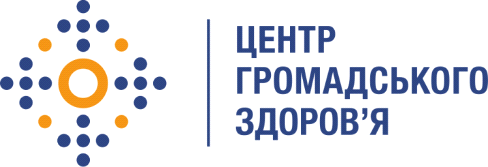 